Отчет о реализации муниципальной программы «Развитие земельно-имущественного комплекса города Череповца» на 2014 – 2022 годыОтветственный исполнитель: комитет по управлению имуществом городаОтчетный период - 1 полугодие 2017 годаДата составления отчета: 14.07.2017Результаты реализации муниципальной программы.По итогам реализации муниципальной программы «Развитие земельно-имущественного комплекса города Череповца» на 2014 – 2022 годы, достигнутые значения большинства показателей (индикаторов) программы за 1 полугодие 2017 года – соответствуют плану либо графику исполнения годового плана по данному показателю. Значение показателя за 1 полугодие 2017 года превышает плановое значение на 2017 год по показателю «Количество объектов, включенных в реестр муниципального имущества» в связи с учетом в реестре объектов жилищного фонда, а также отражения движимого имущества стоимостью до 3,0 тыс.руб. в составе реестра. Также значение показателя за 1 полугодие 2017 года превышает плановое значение на 2017 год по показателю «Количество единиц муниципального имущества/услуг, приобретенных за счет городского бюджета с целью модернизации» с связи с приобретением 8 единиц специализированной техники и оборудования для всесезонного содержания городских территорий.Не достигнуто планируемое значение показателя « Поступления в бюджет по неналоговым доходам» и, как следствие значение показателя «Выполнение плана по неналоговым доходам» т.к. не исполнены плановые назначения по поступлениям арендной платы за земельные участки в связи с выпадающими доходами от оспаривания кадастровой стоимости земельных участков в судебном порядке, от посекционного ввода МКД. Соответственно ожидаемое значение по этим показателям ниже запланированных значений на 2017 год.При этом были получены дополнительные доходы от использования рекламного пространства. Исполнение за 1 полугодие 2017 составило 90% от утвержденных годовых назначений за счет проведения аукциона на право заключения договоров о размещении рекламных конструкций.Значительно превышено плановое значение показателя «Доля самовольно установленных рекламных конструкций, приведенных в соответствие с законодательством» в связи с тем, что на часть рекламных конструкций были выданы разрешения на установку и эксплуатацию, часть рекламных конструкций была демонтирована собственниками самостоятельно.Сведения о достижении значений показателей (индикаторов) по состоянию на 01.07.2017 представлены в таблице 1.Непосредственные результаты реализации основных мероприятий муниципальной программы за 1 полугодие 2017 годаОсновные мероприятия и включенные в них мероприятия муниципальной программы исполнены в соответствии с графиком. Отклонения от графика отмечены по мероприятию 1.7. Приобретение и услуги финансовой аренды (лизинга) специализированной техники для содержания и ремонта улично-дорожной сети города: В 2017 году планировалось приобретение 3 единиц техники, фактически заключены муниципальные контракты и осуществлена поставка 8 единиц техники. В 1 полугодии 2017 года не осуществлялась реализация мероприятия 1.8. Организация сервитутов, мероприятий по изъятию земельных участков для муниципальных нужд в связи с тем, что бюджетные ассигнования запланированы на 2 полугодие 2017 года.В рамках выполнения мероприятия 1.11 Приобретение основных средств для муниципальных нужд заключен 1 муниципальный контракт на поставку автомобиля для МУП «СРС». Поставка автомобиля запланирована на 2 полугодие 2017 года.В 1 полугодии 2017 года не осуществлялась реализация мероприятия 3.1 Выявление самовольных рекламных конструкций, установленных на муниципальном недвижимом имуществе, принятие решения об их демонтаже и организация работ по демонтажу. Демонтаж рекламных конструкций, установленных без разрешения и с разрешением, срок действия которого истек, со всех объектов, в т.ч. находящихся в частной собственности, с последующим возмещением расходов бюджета за счет владельцев рекламных конструкций или собственников объектов недвижимости. Хранение демонтированных рекламных конструкций в связи с тем, что часть рекламных конструкций была демонтирована собственниками самостоятельно.Сведения о степени выполнения основных мероприятий муниципальной программы представлены в таблице 3.Результаты использования бюджетных ассигнований городского бюджета и иных средств на реализацию мероприятий муниципальной программы по состоянию на 1 июля 2017 года.Исполнение бюджетных ассигнований городского бюджета на реализацию муниципальной программы в целом за 1 полугодие 2017 года составило 71,0%. При этом исполнение по комитету по управлению имуществом города (ответственный исполнитель Программы) составило 78,4% , по мэрии города (МКУ «ЦКО») – 48,9 %, по ДЖКХ – 50 %. Неполное исполнение бюджетных ассигнований связано с экономией в результате проведения конкурсных процедур, с меньшим объемом потребности в услугах, на оказание которых были заключены муниципальные контракты (публикации), с тем, что документы на оплату были предоставлены позже установленных сроков финансирования, а также в связи с отсутствием необходимости в демонтаже рекламных конструкций. Исполнение бюджетных ассигнований городского бюджета на реализацию муниципальной программы в целом за 1 полугодие 2017 года составило 71 %. Большой процент кассового исполнения обусловлен тем, что в 1 полугодии 2016 года произведена оплата за поставленную в 2017 году специализированную технику, а также в связи с тем, что больший объем лизинговых платежей приходится на 1 полугодие (в соответствии с графиком лизинговых платежей). Сведения об исполнении бюджетных ассигнований городского бюджета на реализацию муниципальной программы представлены в таблице 4.По основному мероприятию 1 («Формирование и обеспечение сохранности муниципального земельно-имущественного комплекса») исполнение за 1 полугодие 2017 года составило 78,5%. Большой процент исполнения в 1 полугодии 2017 связан с оплатой за поставленную специализированную технику.Расходы по основному мероприятию 2 за 1 полугодие 2017 года составили 42,3 % от годового плана. Что связано с экономия средств в связи с тем, что документы на оплату услуг по оценке рыночной стоимости предоставлены позже установленных сроков финансирования, а также снижением расходов на подготовку справок о доле в строении, которые необходимы при заключении договоров аренды земельных участков со множественностью лиц на стороне арендатора под строением, зданием, сооружением - оплата произведена по фактически выставленным счетам. Также возникла экономия средств по публикации информационных сообщений в связи с тем, что фактические расходы оказались меньше плановых. Расходы по основному мероприятию 3 («Обеспечение исполнения полномочий органа местного самоуправления в области наружной рекламы») за 1 полугодие 2017 года – 0% в связи с тем, не было необходимости в демонтаже рекламных конструкций, т.к. часть рекламных конструкций демонтирована их владельцами в добровольном порядке.Расходы по основному мероприятию 4 («Организация работ по реализации целей, задач комитета, выполнение его функциональных обязанностей и реализации муниципальной программы») за 1 полугодие 2017 года составили 49,3%.Информация о расходах городского бюджета, федерального, областного бюджетов, внебюджетных источников на реализацию целей муниципальной программы представлена в таблице 4.Изменения, внесенные в муниципальную программу в 1 полугодии 2017 года.В 1 полугодии 2017 года в муниципальную программу вносились изменения в части:уточнения бюджетных ассигнований на реализацию мероприятия 1.4 «Приобретение и услуги финансовой аренды (лизинга) специализированной техники для содержания и ремонта улично-дорожой сети города» (в соответствии с решением Череповецкой городской Думы от 01.02.2017 № 3 «О внесении изменений в решение Череповецкой городской Думы от 15.12.2016 № 262 «О городском бюджете на 2017 год и плановый период 2018 и 2019 годов»). В соответствии с этим изменением скорректирован общий объем финансового обеспечения муниципальной программы, объем финансового обеспечения по основному мероприятию 1, объем финансового обеспечения по ответственному исполнителю Программы. уточнения бюджетных ассигнований на реализацию мероприятия 2.4 «Ведение претензионно-исковой деятельности (выплаты по решению суда и административных штрафов и судебных расходов, связанных с владением, распоряжением и использованием муниципального имущества)»  (в соответствии с решением Череповецкой городской Думы от 29.03.2017 № 25 «О внесении изменений в решение Череповецкой городской Думы от 15.12.2016 № 262 «О городском бюджете на 2017 год и плановый период 2018 и 2019 годов») для оплаты исполнительных листов, предъявленных в адрес комитета, для исполнения мероприятий по  демонтажу временного объекта АЗС №8, право на демонтаж которого дано комитету по решению суда.дополнения мероприятием 1.12. Приобретение основных средств для муниципальных нужд, с целью приобретения машины для МУП «Специализированная ритуальная служба» (в соответствии с решением Череповецкой городской Думы от 03.05.2017 № 79 «О внесении изменений в решение Череповецкой городской Думы от 15.12.2016 № 262 «О городском бюджете на 2017 год и плановый период 2018 и 2019 годов»)уточнения бюджетных ассигнований по мероприятию Мероприятие 2.2. Получение справок ГП ВО "Череповецтехинвентаризация" о доле в строении (при заключении договора аренды земельного участка) в связи с дополнительной потребностью.Сведения о планируемых до конца текущего финансового года изменениях в муниципальной программе. Внесение изменений в муниципальную программу во 2 полугодии 2017 года не планируется.Таблица 1. Сведения о достижении значений показателей (индикаторов)* Планируемое значение показателя (индикатора) «Количество выполненных заявок на кадастровые, топографо-геодезические и картографические работы» отражено с предполагаемым увеличением его на 75 шт. в связи с необходимостью по проведения МБУ «ЦМИРИТ» в 2017 году камеральных кадастровых работ в отношении 700 земельных участков для предоставления многодетным семьям под индивидуальное жилищное строительство.И.о. председателя комитета			 									  Е.Е.ШумаеваТаблица 2.Сведения о расчете целевых показателей (индикаторов) муниципальной программы (подпрограммы)Таблица 3Сведенияо степени выполнения основных мероприятий муниципальной программы, подпрограмм и ведомственных целевых программИ.о. председателя комитета													  Е.Е. ШумаеваТаблица 4.Отчетоб использовании бюджетных ассигнований городского бюджета на реализацию муниципальной программы** Ресурсное обеспечение по данному мероприятию отражено с учетом увеличения на сумму 405,8 тыс.руб. в соответствии с решением Череповецкой городской Думы от 19.06.2017 № 111 «О внесении изменений в решение Череповецкой городской Думы от 15.12.2016 № 262 «О городском бюджете на 2017 год и плановый период 2018 и 2019 годов». Данные изменения будут внесены в муниципальную программу в ближайшее время.И.о. председателя комитета												  Е.Е. ШумаеваТаблица 5.Информацияо расходах городского бюджета, федерального, областного бюджетов, внебюджетных источников на реализацию целей муниципальной программы городаИ.о. председателя комитета									 		       Е.Е. Шумаева НепосредственныйисполнительФ.И.О.ПодписьКонтактныйтелефонЭлектронная почтаПредседатель комитета по управлению имуществом городаИсмагилов Галим Галеевич55 13 60kui@cherepovetscity.ruИ.о. руководителя органа мэрии (учреждения),ответственного исполнителямуниципальной программыЕ.Е. Шумаеваподписьрасшифровка подписи№
п/пНаименование целевогопоказателя (индикатора) муниципальной программыЕд. измеренияЗначение показателя (индикатора) муниципальной программы, подпрограммы муниципальной программы, ведомственной целевой программыЗначение показателя (индикатора) муниципальной программы, подпрограммы муниципальной программы, ведомственной целевой программыЗначение показателя (индикатора) муниципальной программы, подпрограммы муниципальной программы, ведомственной целевой программыЗначение показателя (индикатора) муниципальной программы, подпрограммы муниципальной программы, ведомственной целевой программыОбоснование отклонения значения показателя (индикатора), недостижения или перевыполнения  планового значения показателя (индикатора), других изменений по показателямОбоснование отклонения значения показателя (индикатора), недостижения или перевыполнения  планового значения показателя (индикатора), других изменений по показателямВзаимосвязь с городскими стратегическими показателями№
п/пНаименование целевогопоказателя (индикатора) муниципальной программыЕд. измерениятекущий год 2017текущий год 2017текущий год 2017текущий год 2017Обоснование отклонения значения показателя (индикатора), недостижения или перевыполнения  планового значения показателя (индикатора), других изменений по показателямОбоснование отклонения значения показателя (индикатора), недостижения или перевыполнения  планового значения показателя (индикатора), других изменений по показателямВзаимосвязь с городскими стратегическими показателями№
п/пНаименование целевогопоказателя (индикатора) муниципальной программыЕд. измеренияпланфакт по состоянию на 1 июляожидаемое значение на конец годаожидаемое значение на конец годаОбоснование отклонения значения показателя (индикатора), недостижения или перевыполнения  планового значения показателя (индикатора), других изменений по показателямОбоснование отклонения значения показателя (индикатора), недостижения или перевыполнения  планового значения показателя (индикатора), других изменений по показателямВзаимосвязь с городскими стратегическими показателями1234566778Муниципальная программаМуниципальная программаМуниципальная программаМуниципальная программаМуниципальная программаМуниципальная программаМуниципальная программаМуниципальная программаСоответствие управления муниципальным земельно-имущественным комплексом требованиям законодательства%87-8787В соответствии с методикой расчет показателя за полугодие не производитсяВ соответствии с методикой расчет показателя за полугодие не производитсяВ 1.1 Соответствие управления муниципальным земельно-имущественным комплексом требованиям законодательстваКоличество объектов, включенных в реестр муниципального имущества, в т.ч.:ед.39420670696706967069Дополнительно учтены в реестре объекты жилищного фонда. Движимое имущество стоимостью до 3,0 тыс.руб. отражено в составе реестра.Дополнительно учтены в реестре объекты жилищного фонда. Движимое имущество стоимостью до 3,0 тыс.руб. отражено в составе реестра.В 1.1 Соответствие управления муниципальным земельно-имущественным комплексом требованиям законодательстванедвижимое имуществоед.16200161751617516175Дополнительно учтены в реестре объекты жилищного фонда. Движимое имущество стоимостью до 3,0 тыс.руб. отражено в составе реестра.Дополнительно учтены в реестре объекты жилищного фонда. Движимое имущество стоимостью до 3,0 тыс.руб. отражено в составе реестра.движимое имуществоед.23220508945089450894Дополнительно учтены в реестре объекты жилищного фонда. Движимое имущество стоимостью до 3,0 тыс.руб. отражено в составе реестра.Дополнительно учтены в реестре объекты жилищного фонда. Движимое имущество стоимостью до 3,0 тыс.руб. отражено в составе реестра.Количество единиц муниципального имущества/услуг, приобретенных за счет городского бюджета с целью модернизацииед.3/08/09/19/1В первом полугодии 2017 года заключены 3 муниципальных контракта на поставку 8 единиц специализированной техники и оборудования для всесезонного содержания городских территорий на общую сумму 18842,5 тыс.руб. Поставка техники осуществлена в 1 полугодии. Также заключен муниципальный контракт на поставку 1 автомобиля для МУП «СРС» на сумму 830,0 тыс.руб., в соответствии с условиями мун. контракта – поставка будет осуществлена в 3 квартале 2017 года. Во втором полугодии планируется заключение муниципального контракта на оказание услуг финансовой аренды (лизинга) 20 единиц автобусов.  В первом полугодии 2017 года заключены 3 муниципальных контракта на поставку 8 единиц специализированной техники и оборудования для всесезонного содержания городских территорий на общую сумму 18842,5 тыс.руб. Поставка техники осуществлена в 1 полугодии. Также заключен муниципальный контракт на поставку 1 автомобиля для МУП «СРС» на сумму 830,0 тыс.руб., в соответствии с условиями мун. контракта – поставка будет осуществлена в 3 квартале 2017 года. Во втором полугодии планируется заключение муниципального контракта на оказание услуг финансовой аренды (лизинга) 20 единиц автобусов.  В 1.1 Соответствие управления муниципальным земельно-имущественным комплексом требованиям законодательстваОбщая площадь объектов казны, не обремененных правами третьих лиц и содержащихся за счёт средств городского бюджетакв.м2150033937,333937,333937,3Рост значения показателя в связи увеличением количества объектов в составе казны.Рост значения показателя в связи увеличением количества объектов в составе казны.В 1.6 Количество объектов казны, содержащихся за счёт средств городского бюджетаПоступления в бюджет по неналоговым доходам, в т.ч.:тыс. руб.556804,6177448,1467578,0467578,0Причины отклонения указаны в пунктах 6-13.Причины отклонения указаны в пунктах 6-13.Ф2.1 Налоговые и неналоговые доходы городского бюджетаПоступления по платежам за использование муниципального имущества, в т.ч.:тыс. руб.489910,9149422,8395162,8395162,8Причины отклонения указаны в показателях «аренда помещений и концессионные платежи», «аренда земельных участков и плата за размещение временных объектов»Причины отклонения указаны в показателях «аренда помещений и концессионные платежи», «аренда земельных участков и плата за размещение временных объектов»аренда помещений и концессионные платежитыс. руб.18668,69418,318684,618684,6На 01.07.2017 действующих договоров аренды муниципального имущества – 64.За 1 полугодие 2017 года подготовлены и проведены  3 торгов – 2 аукциона и 1 конкурс  по продаже права на заключение договоров аренды муниципального имущества. Выставлено на торги 25 объектов, продано право аренды  5 объектов.На 01.07.2017 действующих договоров аренды муниципального имущества – 64.За 1 полугодие 2017 года подготовлены и проведены  3 торгов – 2 аукциона и 1 конкурс  по продаже права на заключение договоров аренды муниципального имущества. Выставлено на торги 25 объектов, продано право аренды  5 объектов.аренда земельных участков и плата за размещение временных объектовтыс. руб.471242,1140004,3376477,7376477,7Подготовлены и заключены договоры аренды находящихся в государственной или муниципальной собственности земельных участков, договоры о размещении нестационарных объектов.В соответствии с Земельным Кодексом РФ организована и проведена продажа  на 3 аукционах 3  земельных участков и права на заключение договоров аренды 9 земельных участков. Проведены мероприятия, направленные на сокращение задолженности по арендной плате за земельные участки (направлены претензионные письма о взыскании задолженности, подготовлены пакеты документов для обращения в суд о взыскании задолженности, организовано взаимодействие со службой судебных приставов, обеспечено участие в заседаниях рабочей группы по контролю за поступлением неналоговых доходов в городской бюджет).Осуществлялся контроль за соблюдением условий договоров, в том числе за своевременностью перечисления арендных платежей с целью пополнения бюджета города.Подготовлены и заключены договоры аренды находящихся в государственной или муниципальной собственности земельных участков, договоры о размещении нестационарных объектов.В соответствии с Земельным Кодексом РФ организована и проведена продажа  на 3 аукционах 3  земельных участков и права на заключение договоров аренды 9 земельных участков. Проведены мероприятия, направленные на сокращение задолженности по арендной плате за земельные участки (направлены претензионные письма о взыскании задолженности, подготовлены пакеты документов для обращения в суд о взыскании задолженности, организовано взаимодействие со службой судебных приставов, обеспечено участие в заседаниях рабочей группы по контролю за поступлением неналоговых доходов в городской бюджет).Осуществлялся контроль за соблюдением условий договоров, в том числе за своевременностью перечисления арендных платежей с целью пополнения бюджета города.Выполнение плана по неналоговым доходам от использования имущества%10031,984,084,0Подготовлено 129 исковых заявления о взыскании задолженности на общую сумму 41466,09 тыс.руб. По решениям суда взыскано 45017,41 тыс.руб. Передано службе судебных приставов 103 исполнительных листа на сумму 50392,01 тыс.руб.Подготовлено 129 исковых заявления о взыскании задолженности на общую сумму 41466,09 тыс.руб. По решениям суда взыскано 45017,41 тыс.руб. Передано службе судебных приставов 103 исполнительных листа на сумму 50392,01 тыс.руб.Ф2.1 Налоговые и неналоговые доходы городского бюджетаПроцент поступлений по платежам за использование муниципального имущества, в т.ч.:%10030,580,780,7Подготовлено 129 исковых заявления о взыскании задолженности на общую сумму 41466,09 тыс.руб. По решениям суда взыскано 45017,41 тыс.руб. Передано службе судебных приставов 103 исполнительных листа на сумму 50392,01 тыс.руб.Подготовлено 129 исковых заявления о взыскании задолженности на общую сумму 41466,09 тыс.руб. По решениям суда взыскано 45017,41 тыс.руб. Передано службе судебных приставов 103 исполнительных листа на сумму 50392,01 тыс.руб.аренда помещений и концессионные платежи%10050,4100100Подготовлено 129 исковых заявления о взыскании задолженности на общую сумму 41466,09 тыс.руб. По решениям суда взыскано 45017,41 тыс.руб. Передано службе судебных приставов 103 исполнительных листа на сумму 50392,01 тыс.руб.Подготовлено 129 исковых заявления о взыскании задолженности на общую сумму 41466,09 тыс.руб. По решениям суда взыскано 45017,41 тыс.руб. Передано службе судебных приставов 103 исполнительных листа на сумму 50392,01 тыс.руб.аренда земельных участков и плата за размещение временных объектов%10029,779,979,9Подготовлено 129 исковых заявления о взыскании задолженности на общую сумму 41466,09 тыс.руб. По решениям суда взыскано 45017,41 тыс.руб. Передано службе судебных приставов 103 исполнительных листа на сумму 50392,01 тыс.руб.Подготовлено 129 исковых заявления о взыскании задолженности на общую сумму 41466,09 тыс.руб. По решениям суда взыскано 45017,41 тыс.руб. Передано службе судебных приставов 103 исполнительных листа на сумму 50392,01 тыс.руб.Реализация плана приватизации муниципального имущества%-06060Организовано и проведено 2 торгов - аукцион по продаже объектов недвижимости и продажа посредством публичного предложения.  По результатам торгов был реализован 1 объект недвижимости в рамках завершения приватизации по Программе приватизации 2016 года.  В бюджет города поступило 950 тыс. руб. Небольшое количество реализованных объектов объясняется низкой ликвидностью имеющихся объектов, отсутствием спроса.Организовано и проведено 2 торгов - аукцион по продаже объектов недвижимости и продажа посредством публичного предложения.  По результатам торгов был реализован 1 объект недвижимости в рамках завершения приватизации по Программе приватизации 2016 года.  В бюджет города поступило 950 тыс. руб. Небольшое количество реализованных объектов объясняется низкой ликвидностью имеющихся объектов, отсутствием спроса.Ф2.1 Налоговые и неналоговые доходы городского бюджетаВ 1.3 Объем имущества, подлежащего приватизацииКоличество выставленных на торги объектовед.-41717Ф2.1 Налоговые и неналоговые доходы городского бюджетаВ 1.3 Объем имущества, подлежащего приватизацииДоля реализованных объектов продажи от числа выставленных на торги%-06060Объекты не реализованы в связи с  низкой ликвидностью имеющихся объектов, отсутствием спроса.Объекты не реализованы в связи с  низкой ликвидностью имеющихся объектов, отсутствием спроса.Ф2.1 Налоговые и неналоговые доходы городского бюджетаВ 1.3 Объем имущества, подлежащего приватизацииКоличество заключенных договоров купли-продажи помещений с субъектами МСБ в порядке реализации преимущественного права выкупа согласно Федеральному закону от 22.07.2008 № 159-ФЗшт.81828383Осуществлена продажа в порядке реализации субъектами малого и среднего предпринимательства преимущественного права выкупа 1 объекта арендованного имущества.Осуществлена продажа в порядке реализации субъектами малого и среднего предпринимательства преимущественного права выкупа 1 объекта арендованного имущества.Доля налоговых поступлений от субъектов МСП в налоговых доходах бюджета городаФ2.1 Налоговые и неналоговые доходы городского бюджетаДоля размещенных нестационарных объектов на территории города от общего количества мест, определен- ных схемой и дислокацией%10086,886,886,8Проведен аукцион по продаже права на заключение договоров о размещении нестационарных объектов – квасных бочек, заключены договоры по итогам аукционов. Аукционы по ряду лотов были признаны несостоявшимися в связи с отсутствием заявок.По квасным бочкам и летним кафе заключены договоры не на все места, предусмотренные Схемой. По торговым павильонам и киоскам – 100% от мест, утвержденных схемой и дислокацией.Проведен аукцион по продаже права на заключение договоров о размещении нестационарных объектов – квасных бочек, заключены договоры по итогам аукционов. Аукционы по ряду лотов были признаны несостоявшимися в связи с отсутствием заявок.По квасным бочкам и летним кафе заключены договоры не на все места, предусмотренные Схемой. По торговым павильонам и киоскам – 100% от мест, утвержденных схемой и дислокацией.Обеспеченность торговыми площадямиФ2.1 Налоговые и неналоговые доходы городского бюджетаДоля удовлетворенных ходатайств о предоставлении муниципальных помещений в порядке преференций для целей, установленных феде- ральным законодательством (Федеральный закон от 26.07.2006 № 135-ФЗ)%100100100100Площадь земельных участков, предоставленных для строительствага2017,92525Предоставлено для строительства 31 земельный участок, из них семьям, имеющим трех или более детей, предоставлено 14 участка общей площадью 1,78 га.Предоставлено для строительства 31 земельный участок, из них семьям, имеющим трех или более детей, предоставлено 14 участка общей площадью 1,78 га.Площадь земельных участков, предоставленных для строительстваДоля устраненных нарушений земельного законодательства к выявленным при осуществлении муниципального земельного контроля%90307070Проведено плановых проверок: 5 юридических лиц,   23 земельных участков используемых гражданами;внеплановых проверок: 8  юридических лиц, 39 земельных участков, используемых гражданами.За 6 месяцев 2017 года выявлено 77 нарушений, выдано  71 предписание об устранении выявленных нарушений, составлено 47 протоколов.Материалы проверок  направлены в отдел по г.Череповцу и Череповецкому району Управления Федеральной службы государственной регистрации, кадастра и картографии по Вологодской области, мировой суд Вологодской области для рассмотрения и принятие мер к нарушителям. Сумма штрафов, поступивших в бюджет города за 6 месяцев 2017 года – 273,8 тыс. руб.Сроки устранения нарушений истекают в 2018 году, значение показателя будет пересмотрено по истечении срока устранения.Проведено плановых проверок: 5 юридических лиц,   23 земельных участков используемых гражданами;внеплановых проверок: 8  юридических лиц, 39 земельных участков, используемых гражданами.За 6 месяцев 2017 года выявлено 77 нарушений, выдано  71 предписание об устранении выявленных нарушений, составлено 47 протоколов.Материалы проверок  направлены в отдел по г.Череповцу и Череповецкому району Управления Федеральной службы государственной регистрации, кадастра и картографии по Вологодской области, мировой суд Вологодской области для рассмотрения и принятие мер к нарушителям. Сумма штрафов, поступивших в бюджет города за 6 месяцев 2017 года – 273,8 тыс. руб.Сроки устранения нарушений истекают в 2018 году, значение показателя будет пересмотрено по истечении срока устранения.В 1.4 Доля нарушений правил использования имущественного комплекса городаПоступления в бюджет от использования рекламного пространстватыс. руб.9370,38464,418708,718708,7В 1 полугодии проведен 1 аукцион  по продаже права на заключение договоров на установку и эксплуатацию рекламных конструкций. По результатам аукциона заключено 10 договоров.В 1 полугодии проведен 1 аукцион  по продаже права на заключение договоров на установку и эксплуатацию рекламных конструкций. По результатам аукциона заключено 10 договоров.Ф2.1 Налоговые и неналоговые доходы городского бюджетаДоля самовольно установленных рекламных конструкций, приведенных в соответствие с законодательством%10727272Часть конструкций была демонтирована собственниками самостоятельно, на часть конструкций было выдано разрешение на установку и эксплуатацию рекламной конструкцииЧасть конструкций была демонтирована собственниками самостоятельно, на часть конструкций было выдано разрешение на установку и эксплуатацию рекламной конструкцииКоличество собственников объектов недвижимости (для расчета земельного налога)Чел.----Мероприятие на 2017 год не запланированоМероприятие на 2017 год не запланированоКоличество выполненных заявок на кадастровые, топографо-геодезические и картографические работыед.295*107295*295*Количество выполненных заявок за 1 полугодие 2017 года составляет 107 ед., в том числе: КУИ – 93УАиГ – 2ДЖКХ – 1Мэрия – 10КФКиС – 1Количество выполненных заявок за 1 полугодие 2017 года составляет 107 ед., в том числе: КУИ – 93УАиГ – 2ДЖКХ – 1Мэрия – 10КФКиС – 1В 1.1 Соответствие управления муниципальным земельно-имущественным комплексом требованиям законодательстваДоля полномочий комитета, исполняемых в полном объеме%100100100100В 1.1 Соответствие управления муниципальным земельно-имущественным комплексом требованиям законодательстваВедомственная целевая программаВедомственная целевая программаВедомственная целевая программаВедомственная целевая программаВедомственная целевая программаВедомственная целевая программаВедомственная целевая программаВедомственная целевая программахххххххN
п/пНаименование целевого показателя (индикатора)Единица измеренияПлановое значение на отчетный финансовый годФактическое значение за первое полугодие текущего годаАлгоритм расчета фактического значения по целевому показателю (индикатору)(*)Временные характеристики целевого показателя (индикатора)(**)Метод сбора информации, индекс формы отчетности(***)Источник получения данных для расчета показателя (индикатора)Ответственный за сбор данных и расчет целевого показателя (индикатора)123456789101Соответствие управления муниципальным земельно-имущественным комплексом требованиям законодательства%87-Значение показателя определяется как среднее арифметическое значение исполнения плана по компонентам, включенным в данный показатель (доля многоквартирных домов, расположенных на земельных участках, в отношении которых осуществлен государственный кадастровый учет, установленные публичные сервитуты, регистрация прав собственности муниципалитета на объекты недвижимого имущества, ведение реестра муниципального имущества):100%, 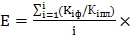 Показатель заотчетный период, периодичность сбора данных – годовая (за полугодие расчет не производится) 3, 4 (см. графу 9)Кадастровые паспорта (выписки) земельных участков, постановления мэрии об установлении (прекращении) публичных сервитутов, свидетельства о регистрации права муниципальной собственности, данные отчета о статистике реестра муниципального имущества, формируемого в программе «АИС ЗИК».Боева Д.С.2Количество объектов, включенных в реестр муниципального имущества, в т.ч.:ед.3942067069Значение показателя считается равным количеству объектов, включенных в реестр муниципального имущества на отчетную дату, либо прогнозируемому количеству объектов на плановую дату (с учетом ожидаемого движения имущества). Также отдельно определяется количество объектов движимого и недвижимого имущества, включенных в реестр муниципального имущества.Определяется значение на отчетную дату, периодичность сбора данных – по запросу.4(см. графу 9)Данные отчета о статистике реестра, формируемого в программе «АИС ЗИК» на отчетную дату.Гончаренко А.С.недвижимое имуществоед.1620016175Значение показателя считается равным количеству объектов, включенных в реестр муниципального имущества на отчетную дату, либо прогнозируемому количеству объектов на плановую дату (с учетом ожидаемого движения имущества). Также отдельно определяется количество объектов движимого и недвижимого имущества, включенных в реестр муниципального имущества.Определяется значение на отчетную дату, периодичность сбора данных – по запросу.4(см. графу 9)Данные отчета о статистике реестра, формируемого в программе «АИС ЗИК» на отчетную дату.Гончаренко А.С.движимое имуществоед.2322050894Значение показателя считается равным количеству объектов, включенных в реестр муниципального имущества на отчетную дату, либо прогнозируемому количеству объектов на плановую дату (с учетом ожидаемого движения имущества). Также отдельно определяется количество объектов движимого и недвижимого имущества, включенных в реестр муниципального имущества.Определяется значение на отчетную дату, периодичность сбора данных – по запросу.4(см. графу 9)Данные отчета о статистике реестра, формируемого в программе «АИС ЗИК» на отчетную дату.Гончаренко А.С.3Количество единиц муниципального имущества/услуг, приобретенных за счет городского бюджета с целью модернизацииед.3/08/0Значение определяется как суммарное количество единиц муниципального имущества/услуг, приобретенных за счет городского бюджета с целью модернизации на отчетную дату, либо прогнозируемому количеству приобретенных единиц имущества / услуг на плановую датуПоказатель заотчетный период, периодичность сбора данных – по запросу.4(см. графу 9)Данные актов приема- передачи к муниципальным контрактам, предметом которых является приобретение имущества / услуг с целью модернизацииБоева Д.С.4Общая площадь объектов казны, не обремененных правами третьих лиц и содержащихся за счёт средств городского бюджетакв.м2150033937,3Значение определяется как суммарная общая площадь объектов казны, не обремененных правами третьих лиц и содержащихся за счёт средств городского бюджета (расходы на коммунальные услуги, содержание общего имущества, охрану и т.п.) на отчетную дату, либо прогнозируемой площади таких объектов на плановую дату. Расчет прогнозных значений производится с учетом имеющейся информации о планируемом движении имущества).Показатель на  дату, периодичность сбора данных – по запросу.4(см. графу 9)Данные, получаемые в результате формирования отчета в системе «АИС ЗИК» на отчетную дату, данные годового отчета, представляемого в мэрию городаВиноградова Т.В.5Поступления в бюджет по неналоговым доходам, в т.ч.:тыс. руб.556804,6177448,1Значение определяется как общая сумма поступлений в бюджет по неналоговым доходам, администрируемым комитетом по управлению имуществом города, на отчетную дату либо как прогнозируемый объем поступлений на плановую дату.Показатель на  дату, периодичность сбора данных – ежеквартально.2 (ф.0503127)Бюджетная отчетность комитета об исполнении городского бюджета, квартальные отчеты (ф. 0503127), справка о перечислении поступлений в бюджет ф.0531468. Источники прогнозных данных – договоры аренды помещений, договоры аренды земельных участков, договоры купли-продажи (начисления на прогнозный период), статистика поступлений в бюджет от использования рекламного пространства, сведения Росреестра о прекращении прав муниципальной собственности (ежемесячная справка в электронной форме, предоставляемая на основании Соглашения о взаимодействии и взаимном информационном обмене от 2010 г.).Боева Д.С.Поступления по платежам за использование муниципального имущества, в т.ч.:тыс. руб.489910,9149422,8Отдельно рассчитывается объем поступлений от платежей за аренду земельных участков и платы за размещение временных объектов, объем поступлений от аренды помещений и  концессионных платежей.Показатель на  дату, периодичность сбора данных – ежеквартально.2 (ф.0503127)Бюджетная отчетность комитета об исполнении городского бюджета, квартальные отчеты (ф. 0503127), справка о перечислении поступлений в бюджет ф.0531468. Источники прогнозных данных – договоры аренды помещений, договоры аренды земельных участков, договоры купли-продажи (начисления на прогнозный период), статистика поступлений в бюджет от использования рекламного пространства, сведения Росреестра о прекращении прав муниципальной собственности (ежемесячная справка в электронной форме, предоставляемая на основании Соглашения о взаимодействии и взаимном информационном обмене от 2010 г.).Боева Д.С.аренда помещений и концессионные платежитыс. руб.18668,69418,3Отдельно рассчитывается объем поступлений от платежей за аренду земельных участков и платы за размещение временных объектов, объем поступлений от аренды помещений и  концессионных платежей.Показатель на  дату, периодичность сбора данных – ежеквартально.2 (ф.0503127)Бюджетная отчетность комитета об исполнении городского бюджета, квартальные отчеты (ф. 0503127), справка о перечислении поступлений в бюджет ф.0531468. Источники прогнозных данных – договоры аренды помещений, договоры аренды земельных участков, договоры купли-продажи (начисления на прогнозный период), статистика поступлений в бюджет от использования рекламного пространства, сведения Росреестра о прекращении прав муниципальной собственности (ежемесячная справка в электронной форме, предоставляемая на основании Соглашения о взаимодействии и взаимном информационном обмене от 2010 г.).Боева Д.С.аренда земельных участков и плата за размещение временных объектовтыс. руб.471242,1140004,3Отдельно рассчитывается объем поступлений от платежей за аренду земельных участков и платы за размещение временных объектов, объем поступлений от аренды помещений и  концессионных платежей.Показатель на  дату, периодичность сбора данных – ежеквартально.2 (ф.0503127)Бюджетная отчетность комитета об исполнении городского бюджета, квартальные отчеты (ф. 0503127), справка о перечислении поступлений в бюджет ф.0531468. Источники прогнозных данных – договоры аренды помещений, договоры аренды земельных участков, договоры купли-продажи (начисления на прогнозный период), статистика поступлений в бюджет от использования рекламного пространства, сведения Росреестра о прекращении прав муниципальной собственности (ежемесячная справка в электронной форме, предоставляемая на основании Соглашения о взаимодействии и взаимном информационном обмене от 2010 г.).Боева Д.С.6Выполнение плана по неналоговым доходам от использования имущества%10031,9Расчетный показатель, отражающий соответствие поступлений в бюджет платежей по неналоговым доходам, администрируемым комитетом, запланированным объемам таких поступлений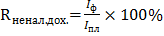 Показатель на  дату, периодичность сбора данных – ежеквартально.2 (ф.0503127)Сведения о поквартальном распределении поступлений доходов в бюджет, годовой отчет комитета об исполнении городского бюджета, квартальные отчеты (ф. 0503127), справка о перечислении поступлений в бюджет ф.0531468. Боева Д.С.7Процент поступлений по платежам за использование муниципального имущества, в т.ч.:%10030,5где: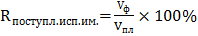 Rпоступл.исп.им. – процент поступлений по платежам за использование муниципального имущества, Vф.– фактический объем поступлений по платежам за использование муниципального имущества,Vпл. – плановый объем поступлений по платежам за использование муниципального имущества в соответствии с утвержденными сведениями о поквартальном распределении поступлений доходов в бюджет.Также отдельно рассчитывается процент поступлений от платежей за аренду земельных участков и платы за размещение временных объектов, процент поступлений от аренды помещений и концессионных платежей.Показатель на  дату, периодичность сбора данных – ежеквартально.2 (ф.0503127)Сведения о поквартальном распределении поступлений доходов в бюджет, годовой отчет комитета об исполнении городского бюджета, квартальные отчеты (ф. 0503127), справка о перечислении поступлений в бюджет ф.0531468Боева Д.С.аренда помещений и концессионные платежи%10050,4где:Rпоступл.исп.им. – процент поступлений по платежам за использование муниципального имущества, Vф.– фактический объем поступлений по платежам за использование муниципального имущества,Vпл. – плановый объем поступлений по платежам за использование муниципального имущества в соответствии с утвержденными сведениями о поквартальном распределении поступлений доходов в бюджет.Также отдельно рассчитывается процент поступлений от платежей за аренду земельных участков и платы за размещение временных объектов, процент поступлений от аренды помещений и концессионных платежей.2 (ф.0503127)Сведения о поквартальном распределении поступлений доходов в бюджет, годовой отчет комитета об исполнении городского бюджета, квартальные отчеты (ф. 0503127), справка о перечислении поступлений в бюджет ф.0531468Боева Д.С.аренда земельных участков и плата за размещение временных объектов%10029,7где:Rпоступл.исп.им. – процент поступлений по платежам за использование муниципального имущества, Vф.– фактический объем поступлений по платежам за использование муниципального имущества,Vпл. – плановый объем поступлений по платежам за использование муниципального имущества в соответствии с утвержденными сведениями о поквартальном распределении поступлений доходов в бюджет.Также отдельно рассчитывается процент поступлений от платежей за аренду земельных участков и платы за размещение временных объектов, процент поступлений от аренды помещений и концессионных платежей.Сведения о поквартальном распределении поступлений доходов в бюджет, годовой отчет комитета об исполнении городского бюджета, квартальные отчеты (ф. 0503127), справка о перечислении поступлений в бюджет ф.0531468Боева Д.С.8Реализация плана приватизации муниципального имущества%-0,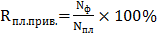 где:Rпл.прив.–реализация плана приватизации муниципального имущества, Nф.–число объектов, включенных в план приватизации, на которые заключены договоры купли-продажи на отчетную дату,Nпл. –число объектов, включенных в план приватизации на отчетную дату.Показатель на  дату, периодичность сбора данных – полугодовая3, 4 (см. графу 9)Извещения об итогах аукционов, договоры купли-продажи, решения Череповецкой городской Думы об утверждении Прогнозного плана приватизации муниципального имущества, об исполнении Прогнозного плана приватизации муниципального имущества за отчетный год.Торицына Т.И.9Количество выставленных на торги объектовед.-4Значение показателя считается равным количеству объектов, включенных в Прогнозный план приватизации муниципального имущества и выставленных на торги на отчетную датуПоказатель на  дату, периодичность сбора данных – по запросу4 (см. графу 9)Извещения о проведении аукционов по продаже объектов недвижимого имущества, о проведении продажи объектов недвижимого имущества путем публичного предложенияТорицына Т.И.10Доля реализованных объектов продажи от числа выставленных на торги%-0,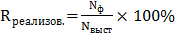 где:Rреализ. – доля реализованных объектов продажи от числа выставленных на торги, Nф.–число объектов, включенных в план приватизации и выставленных на торги, на которые заключены договоры купли-продажи на отчетную дату,Nвыст. – число объектов, включенных в план приватизации и выставленных на торги на отчетную дату.Показатель на  дату, периодичность сбора данных – по запросу4 (см. графу 9)Извещения о проведении аукционов по продаже объектов недвижимого имущества, о проведении продажи объектов недвижимого имущества путем публичного предложения, извещения об итогах аукционов, продажи путем публичного предложения, договоры купли- продажи объектов недвижимого имущества, заключенные в результате проведения данных процедур.Торицына Т.И.11Количество заключенных договоров купли- продажи помещений с субъектами МСБ в порядке реализации преимущественного права выкупа согласно Федеральному закону от 22.07.2008 № 159-ФЗшт.8182Значение показателя считается равным количеству заключенных договоров купли-продажи помещений с субъектами МСБ в порядке реализации преимущественного права выкупа на отчетную дату либо прогнозируемому количеству таких договоров на плановую дату (с нарастающим итогом)Показатель на  дату, периодичность сбора данных – по запросу4 (см. графу 9)Договоры  купли - продажи объектов недвижимого имущества, заключенные в порядке реализации преимущественного права выкупа. Источник прогнозных данных – решение Череповецкой городской Думы об утверждении Прогнозного плана приватизации муниципального имущества.Торицына Т.И.12Доля размещенных нестационарных объектов на территории города от общего количества мест, определенных схемой и дислокацией%10086,8,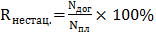 где:Rпл.прив. – доля размещенных нестационарных объектов на территории города от общего количества мест, определенных схемой и дислокацией, Nдог. – число договоров о размещении нестационарных объектов торговли, заключенных в отчетном периоде по итогам аукционов,Nпл. – общее количество мест для размещения нестационарных объектов на территории города, определенных схемой и дислокациейПоказатель на  дату, периодичность сбора данных – по запросу4 (см. графу 9)Схема размещения нестационарных объектов торговли, утвержденная постановлением мэрии города (действующим на период расчета показателя), заключенные договоры о размещении нестационарных объектов торговли.Приходько Е.А.13Доля удовлетворенных ходатайств о предоставлении муниципальных помещений в порядке преференций для целей, установленных федеральным законодательством (Федеральный закон от 26.07.2006 № 135-ФЗ)%100100,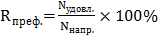 где:Rпреф. – Доля удовлетворенных ходатайств о предоставлении муниципальных помещений в порядке преференций для целей, установленных федеральным законодательством, Nудовл.–количество удовлетворенных ходатайств о предоставлении муниципальных помещений в порядке преференций,Nнапр. – общее количество ходатайств о предоставлении муниципальных помещений в порядке преференций.Показатель  за  период, периодичность сбора данных – по запросу4 (см. графу 9) Договоры аренды помещений, журнал входящей корреспонденцииТорицына Т.И.14Площадь земельных участков, предоставленных для строительствага2017,9Определяется как суммарная площадь земельных участков, предоставленных для строительства за отчетный период, либо прогнозируемая площадь земельных участков, которые будут предоставлены для строительства в плановом периоде.Показатель за  период, периодичность сбора данных – ежеквартально4 (см. графу 9)Протоколы результатов аукционов, постановления мэрии города о предоставлении земельных участков, протоколы о признании аукционов по продаже земельных участков и прав на заключение договоров аренды земельных участков несостоявшимися, договоры купли-продажи, договоры аренды земельных участковПопова Е.Н.15Доля устраненных нарушений земельного законодательства к выявленным при осуществлении муниципального земельного контроля%9030,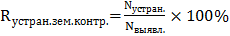 где:Rустран.зем.контр.. – доля устраненных нарушений земельного законодательства к выявленным при осуществлении муниципального земельного контроля, Nустран.–число устраненных нарушений земельного законодательства (на дату расчета значения показателя),Nпл. – число нарушений земельного законодательства, выявленных при осуществлении муниципального земельного контроля за период.В связи с длительными (до 2 лет) сроками устранения нарушений значение показателя за отчетный период подлежит корректировке после устранения нарушений, выявленных при осуществлении муниципального земельного контроля за данный период.Показатель  за  период, периодичность сбора данных – 2 раза в год4 (см. графу 9)Акты проверок, проводимых отделом муниципального земельного контроляКливак Н.Л.16Поступления в бюджет от использования рекламного пространстватыс. руб.9370,38464,4Значение показателя считается равным объему поступлений в бюджет от использования рекламного пространства на отчетную дату либо прогнозируемому объему поступлений на плановую датуПоказатель на  дату, периодичность сбора данных – ежеквартально.2 (ф.0503127)Сведения о поквартальном распределении поступлений доходов в бюджет, справка о перечислении поступлений в бюджет ф.0531468, ф.0503127Боева Д.С.17Доля самовольно установленных рекламных конструкций, приведенных в соответствие с законодательством%10,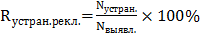 где:Rустран.рекл. – доля самовольно установленных рекламных конструкций, приведенных в соответствие с законодательством, Nрекл.соотв. – число самовольно установленных рекламных конструкций, приведенных в соответствие с законодательством,Nпл. – число выявленных самовольно установленных рекламных конструкцийПоказатель на  дату, периодичность сбора данных – по запросу.4 (см. графу 9)предписания о демонтаже рекламных конструкций, установленных и (или) эксплуатируемых на территории города Череповца без разрешения на установку и эксплуатацию рекламных конструкций, данные проверок исполнения выданных предписаний о демонтаже рекламных конструкций, акты выполненных работ к муниципальным контрактам на демонтаж рекламных конструкцийМухина М.А.18Количество собственников объектов недвижимости (для расчета земельного налога)чел.--19Количество выполненных заявок на кадастровые, топографо- геодезические и картографические работыед.220Значение показателя считается равным количеству заявок органов местного самоуправления на кадастровые, топографо-геодезические и картографические работы, выполненных МБУ «ЦМИРИТ» за отчетный период или планируемых к выполнению в плановом периодеПоказатель на  дату, периодичность сбора данных – ежемесячно3 (см. графу 9)Данные отчета, предоставляемого МБУ «ЦМИРИТ»Журавлев А.С.20Доля полномочий комитета, исполняемых в полном объеме%100100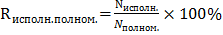 где:Rисполн.полном. – доля полномочий комитета, исполняемых в полном объеме, Nисполн– количествополномочий комитета, исполняемых в полном объеме,Nполном. – общее количество полномочий комитета согласно Положению о комитете по управлению имуществом города Череповца.Показатель на  дату, периодичность сбора данных – 2 раза в год.3, 4 (см. графу 9)Положение о комитете по управлению имуществом города, утверждаемое решением Череповецкой городской Думы (редакция, действующая на момент расчета показателя редакция), отчет о выполнении плана работы комитета по управлению имуществом города за полугодие, утверждаемый курирующим заместителем мэраБоева Д.С.№п/пНаименование основного мероприятия муниципальной программы, мероприятияОтветственный исполнительРезультат от реализации мероприятия за текущий год по состоянию на 1 июляРезультат от реализации мероприятия за текущий год по состоянию на 1 июляПричины невыполнения, частичного выполнения мероприятия, проблемы, возникшие в ходе реализации мероприятияСвязь с показателями муниципальной программы (полпрограммы), ведомственной целевой программы№п/пНаименование основного мероприятия муниципальной программы, мероприятияОтветственный исполнительзапланированныйдостигнутыйПричины невыполнения, частичного выполнения мероприятия, проблемы, возникшие в ходе реализации мероприятияСвязь с показателями муниципальной программы (полпрограммы), ведомственной целевой программы12345671Основное мероприятие 1. Формирование и обеспечение сохранности муниципального земельно-имущественного комплексаКУИххх1.1Мероприятие 1.1. Изготовление кадастровых паспортов на муниципальные объекты недвижимостиКУИИзготовление технических и кадастровых паспортов на муниципальные объекты недвижимости в соответствии с заявками комитетаИзготовлены технические планы, акты обследования, копии технических паспортов на 11 объектов недвижимости.Изготовление технических и кадастровых паспортов на муниципальные объекты недвижимости в соответствии с заявками комитетаКоличество объектов, включенных в реестр муниципального имущества. Соответствие управления муниципальным земельно-имущественным комплексом требованиям законодательства1.2Мероприятие 1.2. Техническая инвентаризация и определение стоимости дорог, сетейКУИОпределение стоимости дорог На 2017 год не запланировано1.3Мероприятие 1.3. Оплата коммунальных услуг (пустующие нежилые помещения, входящие в состав муниципальной казны)КУИ соисполнитель – мэрия города (МКУ «ЦКО»)Оплата в соответствии с договорами и выставленными счетамиОплачены коммунальные услуги за 28 объектов.Оплата в соответствии с договорами и выставленными счетамиОбщая площадь объектов казны, не обремененных правами третьих лиц и содержащихся за счёт средств городского бюджета1.4Мероприятие 1.4. Оплата за содержание имуществаКУИ соисполнитель – мэрия города (МКУ «ЦКО»)Оплата в соответствии с договорами и выставленными счетамиОплата произведена по 25 объектамОплата в соответствии с договорами и выставленными счетамиОбщая площадь объектов казны, не обремененных правами третьих лиц и содержащихся за счёт средств городского бюджета1.5Мероприятие 1.5. Охрана имущества казны, утилизация списанных объектов имущества, входящих в состав муниципальной казны, хранение имущества казныКУИ соисполнитель – мэрия города (МКУ «ЦКО»)Обеспечение охраны и сохранности имущества казны,Обеспечена охрана 27 пустующих нежилых зданий (помещений), обеспечено хранение имущества казны. Обеспечена охрана и сохранности пустующих зданий (помещений) имущества казныОбщая площадь объектов казны, не обремененных правами третьих лиц и содержащихся за счёт средств городского бюджета1.6Мероприятие 1.6. Текущий ремонт объектов, входящих в состав имущества муниципальной казны (ремонт окон и ограждений пустующих нежилых зданий, текущий ремонт помещений)КУИ соисполнитель – мэрия города (МКУ «ЦКО»)Текущий ремонт объектов, входящих в состав имущества муниципальной казны и приобретение материальных запасов на эти целиПроведен текущий ремонт 12 помещений, аварийный ремонт системы отопления на 1 объектеОбеспечен текущий ремонт объектов, входящих в состав имущества муниципальной казныОбщая площадь объектов казны, не обремененных правами третьих лиц и содержащихся за счёт средств городского бюджета1.7Мероприятие 1.7. Приобретение и услуги финансовой аренды (лизинга) специализированной техники для содержания и ремонта улично-дорожной сети городаКУИсоисполнитель – ДЖКХ Приобретение 3 единиц техники по договорам поставки. Заключены муниципальные контракты на поставку 8 единиц техники В первом полугодии 2017 года заключены 3 муниципальных контракта на поставку 8 единиц специализированной техники и оборудования для всесезонного содержания городских территорий Количество единиц муниципального имущества/услуг, приобретенных за счет городского бюджета с целью модернизации1.8Мероприятие 1.8. Организация сервитутов, мероприятий по изъятию земельных участков для муниципальных нуждКУИПроведение публичных слушаний по установлению и прекращению публичных сервитутов. Проведение мероприятий по изъятию земельных участков для муниципальных нуждМероприятие в 1 полугодии 2017 года не осуществлялосьМероприятие будет осуществлено по мере формирования земельных участковСоответствие управления муниципальным земельно-имущественным комплексом требованиям законодательства1.9Мероприятие 1.9. Организация хранения документов (услуги архива)КУИОбработка документов постоянного хранения Исполнено, осуществлена обработка 259 делМероприятие исполнено в соответствии с заявкой комитетаСоответствие управления муниципальным земельно-имущественным комплексом требованиям законодательства. Доля полномочий комитета, исполняемых в полном объеме1.10Мероприятие 1.10. Выполнение кадастровых, топографо- геодезических и картографических работКУИсоисполнитель – мэрия города (МБУ «ЦМИРИТ»)Обеспечение необходимых документов на земельные участки (межевые планы, иные картографические материалы и документы), выполнение заявок органов местного самоуправления на кадастровые, топографо-геодезические и картографические работыВсе необходимые документы на земельные участки  по заявкам, поступившим в Учреждение за отчетный период, предоставлены в полном объемеМероприятие исполненоСоответствие управления муниципальным земельно-имущественным комплексом требованиям законодательства. Количество выполненных заявок на кадастровые, топографо-геодезические и картографические работы.1.11Мероприятие 1.11. Приобретение основных средств для организации и проведения выставочных мероприятийКУИНаличие необходимого оборудования для организации и проведения выставочных мероприятий в соответствии с современными требованиямиНа 2017 год мероприятие не запланировано1.12Мероприятие 1.12. Приобретение основных средств для муниципальных нуждКУИНаличие основных средств для муниципальных нужд (автомашины для МУП «Специализированная ритуальная служба» Заключен муниципальный контракт на поставку 1 автомобиля для МУП «СРС».Поставка автомобиля по условиям муниципального контракта должна быть произведена в срок до 14.07.2017Количество единиц муниципального имущества/услуг, приобретенных за счет городского бюджета с целью модернизации.2Основное мероприятие 2. Обеспечение поступлений в доход бюджета от использования и распоряжения земельно-имущественным комплексомКУИПолучение неналоговых доходов в размере 556804,6 тыс.руб. (за год)Получены неналоговые доходы в сумме 177448,1 тыс.руб.Поступления в бюджет по неналоговым доходам, в том числе поступления по платежам за использование муниципального имущества, в том числе: аренда помещений и концессионные платежи; аренда земельных участков и плата за размещение временных объектов. Выполнение плана по неналоговым доходам от использования имущества. Реализация плана приватизации муниципального имущества. Количество выставленных на торги объектов. Доля реализованных объектов продажи от числа выставленных на торги.Процент поступлений по платежам за использование муниципального имущества, в том числе: аренда помещений и концессионные платежи; аренда земельных участков и плата за размещение временных объектов. Поступления в бюджет от использования рекламного пространства.Доля размещенных нестационарных объектов на территории города от общего количества мест, определенных схемой и дислокацией. Доля удовлетворенных ходатайств о предоставлении муниципальных помещений в порядке преференций для целей, установленных федеральным законодательством (Федеральный закон от 26.07.2006 №135-ФЗ). Количество собственников объектов недвижимости (для расчета земельного налога)2.1Мероприятие 2.1. Проведение предпродажной подготовки земельных участков (права их аренды) и объектов недвижимостиКУИОценка объектов, публикация информационных сообщений, размещение рекламы на радиостанциях и на светодиодных экранах.За 1 полугодие 2017 года подготовлены и проведены 3 торгов – 2 аукциона и 1 конкурс  по продаже права на заключение договоров аренды муниципального имущества. Также организовано и проведено 2 торгов - аукцион по продаже объектов недвижимости и продажа посредством публичного предложения.    Предпродажная подготовка проведена в полном объеме.Поступления в бюджет по неналоговым доходам. Реализация плана приватизации муниципального имущества. Количество выставленных на торги объектов. Доля реализованных объектов продажи от числа выставленных на торги.Поступления в бюджет по неналоговым доходам, в том числе поступления по платежам за использование муниципального имущества, в том числе: аренда помещений и концессионные платежи; аренда земельных участков и плата за размещение временных объектов. Выполнение плана по неналоговым доходам от использования имущества. Процент поступлений по платежам за использование муниципального имущества, в том числе: аренда помещений и концессионные платежи; аренда земельных участков и плата за размещение временных объектов.2.2Мероприятие 2.2. Получение справок ГП ВО "Череповецтехинвентаризация" о доле в строении (при заключении договора аренды земельного участка)КУИПолучение справок в соответствии с заявками комитета.Подготовлено 22 справки о доле в строенииЗаявки комитета исполнены в полном объеме.Поступления в бюджет по неналоговым доходам. Реализация плана приватизации муниципального имущества. Количество выставленных на торги объектов. Доля реализованных объектов продажи от числа выставленных на торги.Поступления в бюджет по неналоговым доходам, в том числе поступления по платежам за использование муниципального имущества, в том числе: аренда помещений и концессионные платежи; аренда земельных участков и плата за размещение временных объектов. Выполнение плана по неналоговым доходам от использования имущества. Процент поступлений по платежам за использование муниципального имущества, в том числе: аренда помещений и концессионные платежи; аренда земельных участков и плата за размещение временных объектов.2.3Мероприятие 2.3. Публикация информационных сообщений по проведению аукционов по продаже права на заключение договоров о размещении квасных бочек, по продаже права на заключение договоров о размещении мест торговли бахчевыми культурами на территории города, о возможности предоставления в аренду земельных участков и др.КУИПубликация информационных сообщенийОпубликовано 5 сообщений в соответствии с муниципальным контрактом и заявками комитетаЗаявки комитета исполнены в полном объеме.Поступления в бюджет по неналоговым доходам, в том числе поступления по платежам за использование муниципального имущества, в том числе: аренда помещений и концессионные платежи; аренда земельных участков и плата за размещение временных объектов. Выполнение плана по неналоговым доходам от использования имущества Процент поступлений по платежам за использование муниципального имущества, в том числе: аренда помещений и концессионные платежи; аренда земельных участков и плата за размещение временных объектов. Доля размещенных нестационарных объектов на территории города от общего количества мест, определенных схемой и дислокацией2.4Мероприятие 2.4. Ведение претензионно-исковой деятельности (выплаты по решению суда и административных штрафов и судебных расходов, связанных с владением, распоряжением и использованием муниципального имущества )КУИОсуществление выплат по решению суда, административ-ных штрафов, судебных расходовОсуществлены выплаты на общую сумму 588766,45 руб.Исполнено в соответствии с поступившими исполнительными листамиПоступления в бюджет по неналоговым доходам, в том числе поступления по платежам за использование муниципального имущества, в том числе: аренда помещений и концессионные платежи; аренда земельных участков и плата за размещение временных объектов. Выполнение плана по неналоговым доходам от использования имущества. Процент поступлений по платежам за использование муниципального имущества, в том числе: аренда помещений и концессионные платежи; аренда земельных участков и плата за размещение временных объектов.2.5Мероприятие 2.5. Разработка ставок арендной платы за использование земельных участковКУИ-На 2017 год не запланированоПоступления в бюджет по неналоговым доходам, в том числе поступления по платежам за использование муниципального имущества, в том числе: аренда помещений и концессионные платежи; аренда земельных участков и плата за размещение временных объектов. 2.6Мероприятие 2.6.Формирование сведений о земельных участках, расположенных в пределах муниципального образования, признаваемых объектом налогообложения в соответствии со статьей 389 Налогового кодекса Российской Федерации (Выделение и оценка доли земельного участка под многоквартирным жилым домом для исчисления земельного налога)КУИ-На 2017 год не запланированоКоличество собственников объектов недвижимости (для расчета земельного налога)2.7Мероприятие 2.7. Оценка земельных участков с целью оспаривания кадастровой стоимостиКУИ-На 2017 год не запланированоПоступления в бюджет по неналоговым доходам, в том числе поступления по платежам за использование муниципального имущества, в том числе: аренда помещений и концессионные платежи; аренда земельных участков и плата за размещение временных объектов.2.8Мероприятие 2.8. Разработка ставок арендной платы за размещение нестационарных объектовКУИ-На 2017 год не запланированоПоступления в бюджет по неналоговым доходам, в том числе поступления по платежам за использование муниципального имущества, в том числе: аренда помещений и концессионные платежи; аренда земельных участков и плата за размещение временных объектов.3Основное мероприятие 3. Обеспечение исполнения полномочий органа местного самоуправления в области наружной рекламыКУИ3.1Мероприятие 3.1. Выявление самовольных рекламных конструкций, установленных на муниципальном недвижимом имуществе, принятие решения об их демонтаже и организация работ по демонтажу. Демонтаж рекламных конструкций, установленных без разрешения и с разрешением, срок действия которого истек, со всех объектов, в т.ч. находящихся в частной собственности, с последующим возмещением расходов бюджета за счет владельцев рекламных конструкций или собственников объектов недвижимости. Хранение демонтированных рекламных конструкцийКУИХранение демонтированных рекламных конструкций, демонтаж рекламных конструкций.Часть конструкций была демонтирована собственниками самостоятельно, на часть конструкций было выдано разрешение на установку и эксплуатацию рекламной конструкции. Доля самовольно установленных рекламных конструкций, приведенных в соответствие с законодательством4Основное мероприятие 4. Организация работ по реализации целей, задач комитета, выполнение его функциональных обязанностей и реализации муниципальной программыКУИОплата расходов на содержание комитета по управлению имуществом городаИсполнено в срок. Соответствие управления муниципальным земельно-имущественным комплексом требованиям законодательства. Доля полномочий комитета, исполняемых в полном объеме№п/пНаименование муниципальной программы, подпрограммы муниципальной программы, ведомственной целевой программы, основного мероприятияОтветственный исполнитель, соисполнитель, участникРасходы (тыс. руб.)Расходы (тыс. руб.)Расходы (тыс. руб.)№п/пНаименование муниципальной программы, подпрограммы муниципальной программы, ведомственной целевой программы, основного мероприятияОтветственный исполнитель, соисполнитель, участниктекущий годтекущий годтекущий год№п/пНаименование муниципальной программы, подпрограммы муниципальной программы, ведомственной целевой программы, основного мероприятияОтветственный исполнитель, соисполнитель, участниксводная бюджетная роспись, план на 1 январясводная бюджетная роспись по состоянию на 1 июлякассовое исполнение по состоянию на 1 июля1234561Муниципальная программа «Развитие земельно-имущественного комплекса города Череповца»всего121 665,1123 923,287 976,71Муниципальная программа «Развитие земельно-имущественного комплекса города Череповца»ответственный исполнитель Программы92 540,395 030,374 474,81Муниципальная программа «Развитие земельно-имущественного комплекса города Череповца»соисполнитель Программы 1 мэрия города (МКУ "ЦКО")5 523,14 885,42 390,41Муниципальная программа «Развитие земельно-имущественного комплекса города Череповца»соисполнитель Программы 2 департамент жилищно-коммунального хозяйства мэрии17 750,117 750,18 875,01Муниципальная программа «Развитие земельно-имущественного комплекса города Череповца»соисполнитель Программы 3 МБУ «ЦМИРиТ»5 851,66 257,4**2 236,5 1.1Основное мероприятие 1. Формирование и обеспечение сохранности муниципального земельно-имущественного комплекса.Всего91 589,693 607,773 527,81.1Основное мероприятие 1. Формирование и обеспечение сохранности муниципального земельно-имущественного комплекса.ответственный исполнитель мероприятия (КУИ)62 464,864 714,860 025,91.1Основное мероприятие 1. Формирование и обеспечение сохранности муниципального земельно-имущественного комплекса.соисполнитель 1 мэрия города (МКУ "ЦКО")5 523,14 885,42 390,41.1Основное мероприятие 1. Формирование и обеспечение сохранности муниципального земельно-имущественного комплекса.соисполнитель 2 департамент жилищно- коммунального хозяйства 17 750,117 750,18 875,01.1Основное мероприятие 1. Формирование и обеспечение сохранности муниципального земельно-имущественного комплекса.соисполнитель Программы 3 МБУ «ЦМИРиТ»5 851,66 257,4**2 236,51.1.1Мероприятие 1.1. Проведение кадастровых работ и технической инвентаризации объектов недвижимости, определение стоимости движимого и недвижимого имуществаответственный исполнитель мероприятия (КУИ)392,7392,767,71.1.2Мероприятие 1.2. Техническая инвентаризация и определение стоимости дорог, сетейответственный исполнитель мероприятия (КУИ)0,00,00,01.1.3Мероприятие 1.3. Содержание имущества, входящего в состав муниципальной казны (оплата коммунальных услуг (пустующие нежилые помещения, входящие в состав муниципальной казны), оплата за содержание имущества, охрана имущества казны, утилизация списанных объектов имущества, входящих в состав муниципальной казны, хранение имущества казны, текущий ремонт объектов, входящих в состав имущества муниципальной казны)соисполнитель 1 мэрия города (МКУ "ЦКО")5 523,14 885,42 390,41.1.4Мероприятие 1.4. Приобретение и услуги финансовой аренды (лизинга) специализированной техники для содержания и ремонта улично-дорожной сети городаответственный исполнитель мероприятия (КУИ),соисполнитель 2 департамент жилищно- коммунального хозяйства79 769,281 189,268 833,21.1.5Мероприятие 1.5. Организация сервитутов, мероприятий по изъятию земельных участков и объектов недвижимости для муниципальных нуждответственный исполнитель мероприятия (КУИ)3,03,00,01.1.6Мероприятие 1.6. Организация хранения документов (услуги архива)ответственный исполнитель мероприятия (КУИ)50,050,00,01.1.7Мероприятие 1.7. Выполнение кадастровых, топографо-геодезических и картографических работсоисполнитель Программы 3 МБУ «ЦМИРиТ»5 851,66 257,42 236,5 1.1.8Мероприятие 1.8. Приобретение основных средств для организации и проведения выставочных мероприятийответственный исполнитель мероприятия (КУИ)0,00,00,01.1.9Мероприятие 1.9. Приобретение основных средств для муниципальных нуждответственный исполнитель мероприятия (КУИ)0,0830,00,01.2Основное мероприятие 2. Обеспечение поступлений в доход бюджета от использования и распоряжения земельно- имущественным комплексом.ответственный исполнитель мероприятия (КУИ)2 403,42 643,41 118,51.2.1Мероприятие 2.1. Проведение предпродажной подготовки земельных участков (права их аренды) и объектов недвижимостиответственный исполнитель мероприятия (КУИ)2 066,11737,7501,91.2.2Мероприятие 2.2. Получение справок ГП ВО "Череповецтехинвентаризация" о доле в строении (при заключении договора аренды земельного участка)ответственный исполнитель мероприятия (КУИ)19,627,518,91.2.3Мероприятие 2.3. Публикация информационных сообщений по проведению аукционов по продаже права на заключение договоров о размещении квасных бочек, по продаже права на заключение договоров о размещении мест торговли бахчевыми культурами на территории города, о возможности предоставления в аренду, собственность земельных участков, объявлений о необходимости сноса металлических гаражей, киосков, павильоновответственный исполнитель мероприятия (КУИ)167,749,48,91.2.4Мероприятие 2.4. Ведение претензионно-исковой деятельности (выплаты по решению суда и административных штрафов, судебных расходов, расходов на выполнение работ, оказание услуг, осуществление иных расходов на основании определений (решений) суда, связанных с владением, распоряжением и использованием муниципального имущества)ответственный исполнитель мероприятия (КУИ)150,0828,8588,81.2.5Мероприятие 2.5. Разработка ставок арендной платы за использование земельных участковответственный исполнитель мероприятия (КУИ)0,00,00,01.2.6Мероприятие 2.6.Формирование сведений о земельных участках, расположенных в пределах муниципального образования, признаваемых объектом налогообложения в соответствии со статьей 389 Налогового кодекса Российской Федерации (Выделение и оценка доли земельного участка под многоквартирным жилым домом для исчисления земельного налога)ответственный исполнитель мероприятия (КУИ)0,00,00,01.2.7Мероприятие 2.7. Оценка земельных участков с целью оспаривания кадастровой стоимостиответственный исполнитель мероприятия (КУИ)0,00,00,01.2.8Мероприятие 2.8. Разработка ставок арендной платы за размещение нестационарных объектовответственный исполнитель мероприятия (КУИ)0,00,00,01.3Основное мероприятие 3. Обеспечение исполнения полномочий органа местного самоуправления в области наружной рекламы ответственный исполнитель мероприятия (КУИ)657,0657,00,01.3.1Мероприятие 3.1. Выявление самовольных рекламных конструкций, установленных на муниципальном недвижимом имуществе, принятие решения об их демонтаже и организация работ по демонтажу. Демонтаж рекламных конструкций, установленных без разрешения и с разрешением, срок действия которого истек, со всех объектов, в т.ч. находящихся в частной собственности, с последующим возмещением расходов бюджета за счет владельцев рекламных конструкций или собственников объектов недвижимости. Оценка и хранение демонтированных рекламных конструкцийответственный исполнитель мероприятия (КУИ)657,0657,00,01.4Основное мероприятие 4. Организация работ по реализации целей, задач комитета, выполнение его функциональных обязанностей и реализации муниципальной программыответственный исполнитель мероприятия (КУИ)27 015,127 015,113 330,4ВЦПхххN
п/пНаименование муниципальной программы, основного мероприятия, ведомственной целевой программы, основного мероприятияИсточники ресурсного обеспеченияРасходы за текущий год, (тыс. руб.)Расходы за текущий год, (тыс. руб.)Расходы за текущий год, (тыс. руб.)N
п/пНаименование муниципальной программы, основного мероприятия, ведомственной целевой программы, основного мероприятияИсточники ресурсного обеспеченияПланФактические расходы по состоянию на 1 июля% освоения1234561Муниципальная программа «Развитие земельно-имущественного комплекса города Череповца»всего123 923,287 976,771,01Муниципальная программа «Развитие земельно-имущественного комплекса города Череповца»городской бюджет123 923,287 976,771,01Муниципальная программа «Развитие земельно-имущественного комплекса города Череповца»федеральный бюджет---1Муниципальная программа «Развитие земельно-имущественного комплекса города Череповца»областной бюджет---1Муниципальная программа «Развитие земельно-имущественного комплекса города Череповца»внебюджетные источники(10)---1.1Основное мероприятие 1. Формирование и обеспечение сохранности муниципального земельно-имущественного комплексавсего93 607,773 527,878,51.1Основное мероприятие 1. Формирование и обеспечение сохранности муниципального земельно-имущественного комплексагородской бюджет93 607,773 527,878,51.1Основное мероприятие 1. Формирование и обеспечение сохранности муниципального земельно-имущественного комплексафедеральный бюджет---1.1Основное мероприятие 1. Формирование и обеспечение сохранности муниципального земельно-имущественного комплексаобластной бюджет---1.1Основное мероприятие 1. Формирование и обеспечение сохранности муниципального земельно-имущественного комплексавнебюджетные источники---1.1.1Мероприятие 1.1. Проведение кадастровых работ и технической инвентаризации объектов недвижимости, определение стоимости движимого и недвижимого имуществавсего392,767,717,21.1.1Мероприятие 1.1. Проведение кадастровых работ и технической инвентаризации объектов недвижимости, определение стоимости движимого и недвижимого имуществагородской бюджет392,767,717,21.1.1Мероприятие 1.1. Проведение кадастровых работ и технической инвентаризации объектов недвижимости, определение стоимости движимого и недвижимого имуществафедеральный бюджет---1.1.1Мероприятие 1.1. Проведение кадастровых работ и технической инвентаризации объектов недвижимости, определение стоимости движимого и недвижимого имуществаобластной бюджет---1.1.1Мероприятие 1.1. Проведение кадастровых работ и технической инвентаризации объектов недвижимости, определение стоимости движимого и недвижимого имуществавнебюджетные источники---1.1.2Мероприятие 1.2. Техническая инвентаризация и определение стоимости дорог, сетейвсего0,00,00,01.1.2Мероприятие 1.2. Техническая инвентаризация и определение стоимости дорог, сетейгородской бюджет0,00,00,01.1.2Мероприятие 1.2. Техническая инвентаризация и определение стоимости дорог, сетейфедеральный бюджет---1.1.2Мероприятие 1.2. Техническая инвентаризация и определение стоимости дорог, сетейобластной бюджет---1.1.2Мероприятие 1.2. Техническая инвентаризация и определение стоимости дорог, сетейвнебюджетные источники---1.1.3Мероприятие 1.3. Содержание имущества, входящего в состав муниципальной казны (оплата коммунальных услуг (пустующие нежилые помещения, входящие в состав муниципальной казны), оплата за содержание имущества, охрана имущества казны, утилизация списанных объектов имущества, входящих в состав муниципальной казны, хранение имущества казны, текущий ремонт объектов, входящих в состав имущества муниципальной казны)всего4885,42390,448,91.1.3Мероприятие 1.3. Содержание имущества, входящего в состав муниципальной казны (оплата коммунальных услуг (пустующие нежилые помещения, входящие в состав муниципальной казны), оплата за содержание имущества, охрана имущества казны, утилизация списанных объектов имущества, входящих в состав муниципальной казны, хранение имущества казны, текущий ремонт объектов, входящих в состав имущества муниципальной казны)городской бюджет4885,42390,448,91.1.3Мероприятие 1.3. Содержание имущества, входящего в состав муниципальной казны (оплата коммунальных услуг (пустующие нежилые помещения, входящие в состав муниципальной казны), оплата за содержание имущества, охрана имущества казны, утилизация списанных объектов имущества, входящих в состав муниципальной казны, хранение имущества казны, текущий ремонт объектов, входящих в состав имущества муниципальной казны)федеральный бюджет---1.1.3Мероприятие 1.3. Содержание имущества, входящего в состав муниципальной казны (оплата коммунальных услуг (пустующие нежилые помещения, входящие в состав муниципальной казны), оплата за содержание имущества, охрана имущества казны, утилизация списанных объектов имущества, входящих в состав муниципальной казны, хранение имущества казны, текущий ремонт объектов, входящих в состав имущества муниципальной казны)областной бюджет---1.1.3Мероприятие 1.3. Содержание имущества, входящего в состав муниципальной казны (оплата коммунальных услуг (пустующие нежилые помещения, входящие в состав муниципальной казны), оплата за содержание имущества, охрана имущества казны, утилизация списанных объектов имущества, входящих в состав муниципальной казны, хранение имущества казны, текущий ремонт объектов, входящих в состав имущества муниципальной казны)внебюджетные источники---1.1.4Мероприятие 1.4. Приобретение и услуги финансовой аренды (лизинга) специализированной техники для содержания и ремонта улично-дорожной сети городавсего81189,268833,284,81.1.4Мероприятие 1.4. Приобретение и услуги финансовой аренды (лизинга) специализированной техники для содержания и ремонта улично-дорожной сети городагородской бюджет81189,268833,284,81.1.4Мероприятие 1.4. Приобретение и услуги финансовой аренды (лизинга) специализированной техники для содержания и ремонта улично-дорожной сети городафедеральный бюджет---1.1.4Мероприятие 1.4. Приобретение и услуги финансовой аренды (лизинга) специализированной техники для содержания и ремонта улично-дорожной сети городаобластной бюджет---1.1.4Мероприятие 1.4. Приобретение и услуги финансовой аренды (лизинга) специализированной техники для содержания и ремонта улично-дорожной сети городавнебюджетные источники---1.1.5Мероприятие 1.5. Организация сервитутов, мероприятий по изъятию земельных участков и объектов недвижимости для муниципальных нуждвсего3,00,00,01.1.5Мероприятие 1.5. Организация сервитутов, мероприятий по изъятию земельных участков и объектов недвижимости для муниципальных нуждгородской бюджет3,00,00,01.1.5Мероприятие 1.5. Организация сервитутов, мероприятий по изъятию земельных участков и объектов недвижимости для муниципальных нуждфедеральный бюджет---1.1.5Мероприятие 1.5. Организация сервитутов, мероприятий по изъятию земельных участков и объектов недвижимости для муниципальных нуждобластной бюджет---1.1.5Мероприятие 1.5. Организация сервитутов, мероприятий по изъятию земельных участков и объектов недвижимости для муниципальных нуждвнебюджетные источники---1.1.6Мероприятие 1.6. Организация хранения документов (услуги архива)всего50,00,00,01.1.6Мероприятие 1.6. Организация хранения документов (услуги архива)городской бюджет50,00,00,01.1.6Мероприятие 1.6. Организация хранения документов (услуги архива)федеральный бюджет---1.1.6Мероприятие 1.6. Организация хранения документов (услуги архива)областной бюджет---1.1.6Мероприятие 1.6. Организация хранения документов (услуги архива)внебюджетные источники---1.1.7Мероприятие 1.7. Выполнение кадастровых, топографо-геодезических и картографических работвсего6257,42236,535,71.1.7Мероприятие 1.7. Выполнение кадастровых, топографо-геодезических и картографических работгородской бюджет6257,42236,535,71.1.7Мероприятие 1.7. Выполнение кадастровых, топографо-геодезических и картографических работфедеральный бюджет---1.1.7Мероприятие 1.7. Выполнение кадастровых, топографо-геодезических и картографических работобластной бюджет---1.1.7Мероприятие 1.7. Выполнение кадастровых, топографо-геодезических и картографических работвнебюджетные источники---1.1.8Мероприятие 1.8. Приобретение основных средств для организации и проведения выставочных мероприятийвсего0,00,00,01.1.8Мероприятие 1.8. Приобретение основных средств для организации и проведения выставочных мероприятийгородской бюджет0,00,00,01.1.8Мероприятие 1.8. Приобретение основных средств для организации и проведения выставочных мероприятийфедеральный бюджет---1.1.8Мероприятие 1.8. Приобретение основных средств для организации и проведения выставочных мероприятийобластной бюджет---1.1.8Мероприятие 1.8. Приобретение основных средств для организации и проведения выставочных мероприятийвнебюджетные источники---1.1.9Мероприятие 1.9. Приобретение основных средств для муниципальных нуждвсего830,00,00,01.1.9Мероприятие 1.9. Приобретение основных средств для муниципальных нуждгородской бюджет830,00,00,01.1.9Мероприятие 1.9. Приобретение основных средств для муниципальных нуждфедеральный бюджет---1.1.9Мероприятие 1.9. Приобретение основных средств для муниципальных нуждобластной бюджет---1.1.9Мероприятие 1.9. Приобретение основных средств для муниципальных нуждвнебюджетные источники---1.2Основное мероприятие 2. Обеспечение поступлений в доход бюджета от использования и распоряжения земельно-имущественным комплексомвсего2 643,41 118,542,31.2Основное мероприятие 2. Обеспечение поступлений в доход бюджета от использования и распоряжения земельно-имущественным комплексомгородской бюджет2 643,41 118,542,31.2Основное мероприятие 2. Обеспечение поступлений в доход бюджета от использования и распоряжения земельно-имущественным комплексомфедеральный бюджет---1.2Основное мероприятие 2. Обеспечение поступлений в доход бюджета от использования и распоряжения земельно-имущественным комплексомобластной бюджет---1.2Основное мероприятие 2. Обеспечение поступлений в доход бюджета от использования и распоряжения земельно-имущественным комплексомвнебюджетные источники---1.2.1Мероприятие 2.1. Проведение предпродажной подготовки земельных участков (права их аренды) и объектов недвижимостивсего1737,7501,928,91.2.1Мероприятие 2.1. Проведение предпродажной подготовки земельных участков (права их аренды) и объектов недвижимостигородской бюджет1737,7501,928,91.2.1Мероприятие 2.1. Проведение предпродажной подготовки земельных участков (права их аренды) и объектов недвижимостифедеральный бюджет---1.2.1Мероприятие 2.1. Проведение предпродажной подготовки земельных участков (права их аренды) и объектов недвижимостиобластной бюджет---1.2.1Мероприятие 2.1. Проведение предпродажной подготовки земельных участков (права их аренды) и объектов недвижимостивнебюджетные источники---1.2.2Мероприятие 2.2. Получение справок ГП ВО "Череповецтехинвентаризация" о доле в строении (при заключении договора аренды земельного участка)всего27,518,968,71.2.2Мероприятие 2.2. Получение справок ГП ВО "Череповецтехинвентаризация" о доле в строении (при заключении договора аренды земельного участка)городской бюджет27,518,968,71.2.2Мероприятие 2.2. Получение справок ГП ВО "Череповецтехинвентаризация" о доле в строении (при заключении договора аренды земельного участка)федеральный бюджет---1.2.2Мероприятие 2.2. Получение справок ГП ВО "Череповецтехинвентаризация" о доле в строении (при заключении договора аренды земельного участка)областной бюджет---1.2.2Мероприятие 2.2. Получение справок ГП ВО "Череповецтехинвентаризация" о доле в строении (при заключении договора аренды земельного участка)внебюджетные источники---1.2.3Мероприятие 2.3. Публикация информационных сообщений по проведению аукционов по продаже права на заключение договоров о размещении квасных бочек, по продаже права на заключение договоров о размещении мест торговли бахчевыми культурами на территории города, о возможности предоставления в аренду, собственность земельных участков, объявлений о необходимости сноса металлических гаражей, киосков, павильоноввсего49,48,918,01.2.3Мероприятие 2.3. Публикация информационных сообщений по проведению аукционов по продаже права на заключение договоров о размещении квасных бочек, по продаже права на заключение договоров о размещении мест торговли бахчевыми культурами на территории города, о возможности предоставления в аренду, собственность земельных участков, объявлений о необходимости сноса металлических гаражей, киосков, павильоновгородской бюджет49,48,918,01.2.3Мероприятие 2.3. Публикация информационных сообщений по проведению аукционов по продаже права на заключение договоров о размещении квасных бочек, по продаже права на заключение договоров о размещении мест торговли бахчевыми культурами на территории города, о возможности предоставления в аренду, собственность земельных участков, объявлений о необходимости сноса металлических гаражей, киосков, павильоновфедеральный бюджет---1.2.3Мероприятие 2.3. Публикация информационных сообщений по проведению аукционов по продаже права на заключение договоров о размещении квасных бочек, по продаже права на заключение договоров о размещении мест торговли бахчевыми культурами на территории города, о возможности предоставления в аренду, собственность земельных участков, объявлений о необходимости сноса металлических гаражей, киосков, павильоновобластной бюджет---1.2.3Мероприятие 2.3. Публикация информационных сообщений по проведению аукционов по продаже права на заключение договоров о размещении квасных бочек, по продаже права на заключение договоров о размещении мест торговли бахчевыми культурами на территории города, о возможности предоставления в аренду, собственность земельных участков, объявлений о необходимости сноса металлических гаражей, киосков, павильоноввнебюджетные источники---1.2.4Мероприятие 2.4. Ведение претензионно-исковой деятельности (выплаты по решению суда и административных штрафов, судебных расходов, расходов на выполнение работ, оказание услуг, осуществление иных расходов на основании определений (решений) суда, связанных с владением, распоряжением и использованием муниципального имущества)всего828,8588,871,01.2.4Мероприятие 2.4. Ведение претензионно-исковой деятельности (выплаты по решению суда и административных штрафов, судебных расходов, расходов на выполнение работ, оказание услуг, осуществление иных расходов на основании определений (решений) суда, связанных с владением, распоряжением и использованием муниципального имущества)городской бюджет828,8588,871,01.2.4Мероприятие 2.4. Ведение претензионно-исковой деятельности (выплаты по решению суда и административных штрафов, судебных расходов, расходов на выполнение работ, оказание услуг, осуществление иных расходов на основании определений (решений) суда, связанных с владением, распоряжением и использованием муниципального имущества)федеральный бюджет---1.2.4Мероприятие 2.4. Ведение претензионно-исковой деятельности (выплаты по решению суда и административных штрафов, судебных расходов, расходов на выполнение работ, оказание услуг, осуществление иных расходов на основании определений (решений) суда, связанных с владением, распоряжением и использованием муниципального имущества)областной бюджет---1.2.4Мероприятие 2.4. Ведение претензионно-исковой деятельности (выплаты по решению суда и административных штрафов, судебных расходов, расходов на выполнение работ, оказание услуг, осуществление иных расходов на основании определений (решений) суда, связанных с владением, распоряжением и использованием муниципального имущества)внебюджетные источники---1.2.5Мероприятие 2.5. Разработка ставок арендной платы за использование земельных участковвсего0,00,00,01.2.5Мероприятие 2.5. Разработка ставок арендной платы за использование земельных участковгородской бюджет0,00,00,01.2.5Мероприятие 2.5. Разработка ставок арендной платы за использование земельных участковфедеральный бюджет---1.2.5Мероприятие 2.5. Разработка ставок арендной платы за использование земельных участковобластной бюджет---1.2.5Мероприятие 2.5. Разработка ставок арендной платы за использование земельных участковвнебюджетные источники---1.2.6Мероприятие 2.6.Формирование сведений о земельных участках, расположенных в пределах муниципального образования, признаваемых объектом налогообложения в соответствии со статьей 389 Налогового кодекса Российской Федерации (Выделение и оценка доли земельного участка под многоквартирным жилым домом для исчисления земельного налога)всего0,00,00,01.2.6Мероприятие 2.6.Формирование сведений о земельных участках, расположенных в пределах муниципального образования, признаваемых объектом налогообложения в соответствии со статьей 389 Налогового кодекса Российской Федерации (Выделение и оценка доли земельного участка под многоквартирным жилым домом для исчисления земельного налога)городской бюджет0,00,00,01.2.6Мероприятие 2.6.Формирование сведений о земельных участках, расположенных в пределах муниципального образования, признаваемых объектом налогообложения в соответствии со статьей 389 Налогового кодекса Российской Федерации (Выделение и оценка доли земельного участка под многоквартирным жилым домом для исчисления земельного налога)федеральный бюджет---1.2.6Мероприятие 2.6.Формирование сведений о земельных участках, расположенных в пределах муниципального образования, признаваемых объектом налогообложения в соответствии со статьей 389 Налогового кодекса Российской Федерации (Выделение и оценка доли земельного участка под многоквартирным жилым домом для исчисления земельного налога)областной бюджет---1.2.6Мероприятие 2.6.Формирование сведений о земельных участках, расположенных в пределах муниципального образования, признаваемых объектом налогообложения в соответствии со статьей 389 Налогового кодекса Российской Федерации (Выделение и оценка доли земельного участка под многоквартирным жилым домом для исчисления земельного налога)внебюджетные источники---1.2.7Мероприятие 2.7. Оценка земельных участков с целью оспаривания кадастровой стоимостивсего0,00,00,01.2.7Мероприятие 2.7. Оценка земельных участков с целью оспаривания кадастровой стоимостигородской бюджет0,00,00,01.2.7Мероприятие 2.7. Оценка земельных участков с целью оспаривания кадастровой стоимостифедеральный бюджет---1.2.7Мероприятие 2.7. Оценка земельных участков с целью оспаривания кадастровой стоимостиобластной бюджет---1.2.7Мероприятие 2.7. Оценка земельных участков с целью оспаривания кадастровой стоимостивнебюджетные источники---1.2.8Мероприятие 2.8. Разработка ставок арендной платы за размещение нестационарных объектоввсего0,00,00,01.2.8Мероприятие 2.8. Разработка ставок арендной платы за размещение нестационарных объектовгородской бюджет0,00,00,01.2.8Мероприятие 2.8. Разработка ставок арендной платы за размещение нестационарных объектовфедеральный бюджет---1.2.8Мероприятие 2.8. Разработка ставок арендной платы за размещение нестационарных объектовобластной бюджет---1.2.8Мероприятие 2.8. Разработка ставок арендной платы за размещение нестационарных объектоввнебюджетные источники---1.3Основное мероприятие 3. Обеспечение исполнения полномочий органа местного самоуправления в области наружной рекламывсего657,00,00,01.3Основное мероприятие 3. Обеспечение исполнения полномочий органа местного самоуправления в области наружной рекламыгородской бюджет657,00,00,01.3Основное мероприятие 3. Обеспечение исполнения полномочий органа местного самоуправления в области наружной рекламыфедеральный бюджет---1.3Основное мероприятие 3. Обеспечение исполнения полномочий органа местного самоуправления в области наружной рекламыобластной бюджет---1.3Основное мероприятие 3. Обеспечение исполнения полномочий органа местного самоуправления в области наружной рекламывнебюджетные источники---1.3.1Мероприятие 3.1. Выявление самовольных рекламных конструкций, установленных на муниципальном недвижимом имуществе, принятие решения об их демонтаже и организация работ по демонтажу. Демонтаж рекламных конструкций, установленных без разрешения и с разрешением, срок действия которого истек, со всех объектов, в т.ч. находящихся в частной собственности, с последующим возмещением расходов бюджета за счет владельцев рекламных конструкций или собственников объектов недвижимости. Оценка и хранение демонтированных рекламных конструкцийвсего657,00,00,01.3.1Мероприятие 3.1. Выявление самовольных рекламных конструкций, установленных на муниципальном недвижимом имуществе, принятие решения об их демонтаже и организация работ по демонтажу. Демонтаж рекламных конструкций, установленных без разрешения и с разрешением, срок действия которого истек, со всех объектов, в т.ч. находящихся в частной собственности, с последующим возмещением расходов бюджета за счет владельцев рекламных конструкций или собственников объектов недвижимости. Оценка и хранение демонтированных рекламных конструкцийгородской бюджет657,00,00,01.3.1Мероприятие 3.1. Выявление самовольных рекламных конструкций, установленных на муниципальном недвижимом имуществе, принятие решения об их демонтаже и организация работ по демонтажу. Демонтаж рекламных конструкций, установленных без разрешения и с разрешением, срок действия которого истек, со всех объектов, в т.ч. находящихся в частной собственности, с последующим возмещением расходов бюджета за счет владельцев рекламных конструкций или собственников объектов недвижимости. Оценка и хранение демонтированных рекламных конструкцийфедеральный бюджет---1.3.1Мероприятие 3.1. Выявление самовольных рекламных конструкций, установленных на муниципальном недвижимом имуществе, принятие решения об их демонтаже и организация работ по демонтажу. Демонтаж рекламных конструкций, установленных без разрешения и с разрешением, срок действия которого истек, со всех объектов, в т.ч. находящихся в частной собственности, с последующим возмещением расходов бюджета за счет владельцев рекламных конструкций или собственников объектов недвижимости. Оценка и хранение демонтированных рекламных конструкцийобластной бюджет---1.3.1Мероприятие 3.1. Выявление самовольных рекламных конструкций, установленных на муниципальном недвижимом имуществе, принятие решения об их демонтаже и организация работ по демонтажу. Демонтаж рекламных конструкций, установленных без разрешения и с разрешением, срок действия которого истек, со всех объектов, в т.ч. находящихся в частной собственности, с последующим возмещением расходов бюджета за счет владельцев рекламных конструкций или собственников объектов недвижимости. Оценка и хранение демонтированных рекламных конструкцийвнебюджетные источники---1.4Основное мероприятие 4. Организация работ по реализации целей, задач комитета, выполнение его функциональных обязанностей и реализации муниципальной программывсего27 015,113 330,449,31.4Основное мероприятие 4. Организация работ по реализации целей, задач комитета, выполнение его функциональных обязанностей и реализации муниципальной программыгородской бюджет27 015,113 330,449,31.4Основное мероприятие 4. Организация работ по реализации целей, задач комитета, выполнение его функциональных обязанностей и реализации муниципальной программыфедеральный бюджет---1.4Основное мероприятие 4. Организация работ по реализации целей, задач комитета, выполнение его функциональных обязанностей и реализации муниципальной программыобластной бюджет---1.4Основное мероприятие 4. Организация работ по реализации целей, задач комитета, выполнение его функциональных обязанностей и реализации муниципальной программывнебюджетные источники---2ДЦПвсегоххх2ДЦПгородской бюджетххх2ДЦПфедеральный бюджетххх2ДЦПобластной бюджетххх2ДЦПвнебюджетные источникиххх